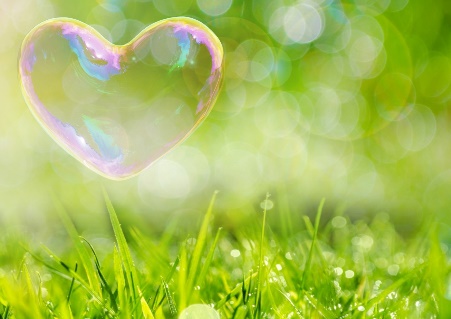 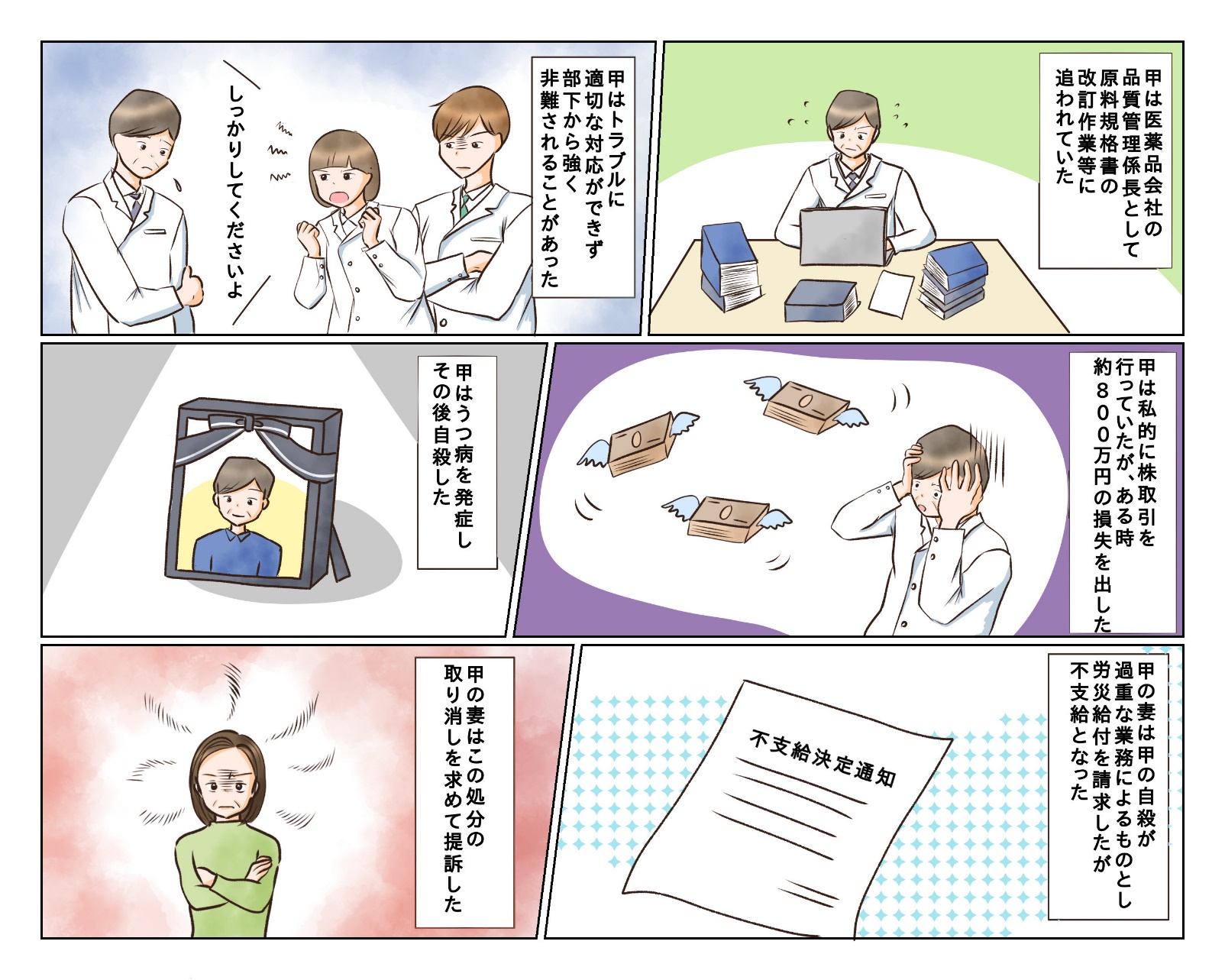 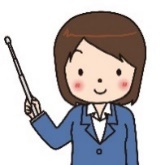 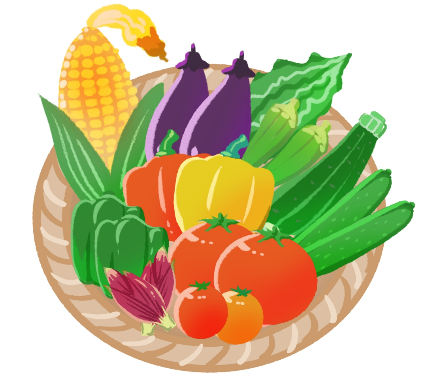 夏は活性酸素が発生しやすくなる時期です。活性酸素は、外部から侵入した異物を攻撃して排泄させる働きがありますが、過剰に発生すると細胞を傷つけ、生活習慣病などの原因になってしまいます。夏の暑さや、室内と室外の急激な温度差などで、自律神経に負担がかかると活性酸素が多く発生します。また、目から入った強い紫外線も自律神経などに影響を与え、活性酸素を発生させ、だるさや食欲不振などの体調不良につながります。夏の疲れを早く取るために、活性酸素を減らす食事を心がけましょう。色の濃い夏野菜（トマトやパプリカ、なす等）には、紫外線から身を守る抗酸化物質が豊富に含まれています。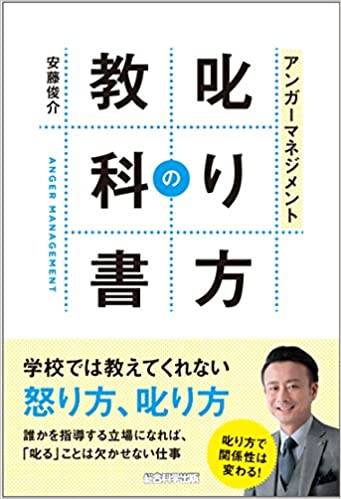 アンガーマネジメントは、1970年代にアメリカで生まれた怒りの感情と上手に付き合うための〝心のトレーニング〟です。誰かを指導する立場になれば、「叱る」ことは欠かせない仕事になります。しかし、叱ることに苦手感を持つ方も多いのではないでしょうか。かと言って、仕事である以上逃れることは出来ませんので、叱ることの意味をきちんと理解し、上手な叱り方を身につけよう！というのが本書のコンセプトです。怒りの感情に任せて叱ってしまい、「パワハラだ！」と言われないためにも、ぜひご一読されることをお勧めします。